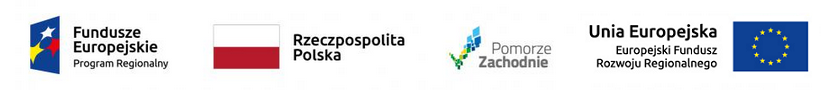 BZP-8.271.1.10.2021.EM                                                                          Koszalin, dnia 5 sierpnia 2021 r.Do Wykonawców biorących udział w postępowaniu o udzielenie zamówienia publicznego prowadzonego w trybie podstawowym na podstawie art. 275 pkt 2 ustawy Prawo zamówień publicznych 
na Modernizację energetyczną budynku Zespołu Szkół nr 7 przy ul. Orląt Lwowskich w Koszalinie w ramach zadania inwestycyjnego „Modernizacja energetyczna obiektów użyteczności publicznej Żłobek Skrzat, Przedszkole nr 13, 14, 15, ZS nr 7 w Koszalinie”ZAPYTANIA I ODPOWIEDZI Nr 2 i Nr 3 Zamawiający Gmina Miasto Koszalin, działając w oparciu o art. 284 ust. 2 i ust. 6 ustawy z dnia 11 września 2019 r. – Prawo zamówień publicznych (Dz. U. z 2021 r., poz. 1129), informuje, iż w przedmiotowym postępowaniu wpłynęły następujące zapytania do specyfikacji warunków zamówienia (SWZ), na które udziela odpowiedzi (numeracja pytań z zachowaniem ciągłości wszystkich pytań zadanych w postępowaniu):Pytanie Nr 3Branża sanitarna – wentylacja pkt. 3.1.2 – Zespół nawiewny do pracowni chemicznej. Projekt wykonawczy branży sanitarnej nie określa modelu automatyki do dygestoriów. Jaki model urządzenia jest przewidziany?Odpowiedź na pytanie Nr 3Opis zamieszczony w pkt 3.1.2. Zespół nawiewny do pracowni chemicznej Projektu wykonawczego branży sanitarnej jest wystarczający do wyceny w przedmiotowym postępowaniu.Pytanie Nr 4Z Opisu Przedmiotu Zamówienia (Rozdział II SWZ) wynika, że w zakres Zamówienia wchodzi „zamurowanie bruzd w ścianach i sufitach po ułożeniu wszystkich elementów instalacji 
i pomalowanie całych powierzchni ścian i sufitów (na których wykonywane były roboty)”. 
Jednocześnie ilość tych robót budowlanych, zwłaszcza w zakresie malowania całych powierzchni ścian 
i sufitów nie została określona w Przedmiarach. Proszę Zamawiającego o potwierdzenie, że w Ofercie należy ująć także wyżej wymienione roboty.Odpowiedź na pytanie Nr 4Tak w ofercie należy ująć roboty zgodnie z opisem przedmiotu zamówienia.Ponadto, zgodnie z zapisami w SWZ, obowiązującym rodzajem wynagrodzenia w przedmiotowym zamówieniu jest wynagrodzenie ryczałtowe brutto w złotych polskich (PLN). Za ustalenie ilości robót oraz za sposób przeprowadzenia na tej podstawie kalkulacji wynagrodzenia ryczałtowego odpowiada wyłącznie Wykonawca. Przekazane przedmiary robót NALEŻY traktować jako materiały informacyjne, które Wykonawca może wykorzystać przy sporządzaniu wyceny.Pytanie Nr 5Z uwagi na powyższy fakt, a także trwający okres urlopowy i dużą dynamikę zmian cen materiałów budowlanych, utrudniającą dokładne skosztorysowanie poszczególnych robót, proszę Zamawiającego 
o wydłużenie terminu składania ofert.Odpowiedź na pytanie Nr 5Zamawiający nie wyraża zgody na wydłużenie terminu składania ofert. Zamawiający podtrzymuje dotychczasowe zapisy SWZ.wz. Prezydenta Miasta   Zastępca Prezydenta                                                                                       Przemysław Krzyżanowski						                      dokument opatrzony kwalifikowanym 					     	                                                                                                podpisem elektronicznymUmowa o dofinansowanie projektu pn. "Modernizacja energetyczna budynków użyteczności publicznej: Żłobek "Skrzat", Przedszkole nr 13, 14, 15, ZS nr 7 w Koszalinie" 
nr umowy o dofinansowanie RPZP.02.05.00-32-A063/16-00 z dnia 06.11.2018 r.Projekt współfinansowany przez Unię Europejską z Europejskiego Funduszu Rozwoju Regionalnego w ramach Regionalnego Programu Operacyjnego Województwa Zachodniopomorskiego 2014-2020